Velkommen til årsmøtetGodkjenning av innkalling og sakslisteValg av møteleder, sekretær og 2 til å skrive under protokollÅrsmeldingen 2021Regnskap 2021Budsjett 2022ValgEventuelt/kake/samtale om året som har gått og året som kommer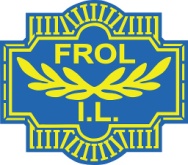 ÅRSMØTE I SKI/SKISKYTTERAVDELINGEN 2022
Tid:  Mandag 7/3-22
Sted: Idrettshytta
Tid: 18-20